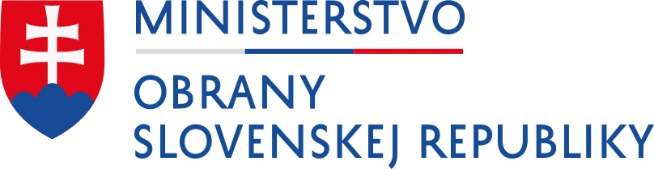 Obstaranie Bojových obrnených vozidiel 8x8(BOV 8x8)2021Bojové obrnené vozidlo 8 x 8 ÚvodPrebiehajúce zmeny v bezpečnostnom prostredí, spolu s vedecko-technickým rozvojom vo vojenstve, prebiehajúci proces globalizácie s jeho informačnými a ekonomickými dôsledkami, požiadavky na vyššiu technickú pripravenosť ozbrojených síl, v kontraste s reálnym stavom výzbroje a techniky Ozbrojených síl Slovenskej republiky (chýbajúca technika a nedostatky v technologickej úrovni, zastaranosť), sú jednoznačným dôvodom na realizáciu významných projektov vyzbrojovania. Zásadným strategickým dokumentom určujúcim základné prístupy SR k zabezpečovaniu svojej obrany je Obranná stratégia SR (2021). Stanovuje, 
že výstavba a rozvoj ozbrojených síl sa zameria na modernizáciu, výmenu a zavedenie novej, modernej a technicky vyspelej výzbroje a techniky a dostatočné zásoby materiálu a munície v súlade so štandardami NATO; prioritou je zabezpečenie výzbroje, techniky a materiálu ťažkej mechanizovanej brigády ako priority Cieľov spôsobilostí NATO pre Slovenskú republiku. Jedným z kľúčových opatrení zvýšenia obranyschopnosti Slovenskej republiky je podpora zapájania sa slovenského obranného priemyslu do zabezpečovania výzbroje pre Ozbrojené sily Slovenskej republiky (OS SR) využitím jeho potenciálu.Bojové obrnené vozidlo 8 x 8 (BOV 8 x 8) svojim takticko-operačným určením, technickými parametrami, zbraňovými systémami, výbavou a balistickou ochranou spĺňajú kritériá strategického projektu v oblasti vyzbrojovania a z hľadiska palebnej sily, flexibility, účinnosti, mobility, udržateľnosti a interoperability v rámci krajín NATO. Tento druh techniky patrí medzi hlavnú výzbroj jednotiek pozemných síl spojeneckých armád v rámci NATO.Obstaranie BOV 8 x 8 je základom dosiahnutia požadovaných operačných spôsobilostí Ozbrojených síl Slovenskej republiky zodpovedajúcich potrebám zabezpečenia obrany štátu a plnenia úloh vyplývajúcich z medzinárodných záväzkov. Primárne obstaranie podporí zabezpečenie potrebnej výzbroje a bojovej techniky k zabezpečeniu obrany Slovenskej republiky a zároveň vytvorí základ 
pre vybudovanie jednotky stredného mechanizovaného práporu určeného 
do pohotovosti „Iniciatívy pripravenosti NATO (NRI - NATO Readiness Initiative)“ ku ktorej sa SR zaviazala v rámci plnenia záväzkov NATO. Vozidlá budú spĺňať parametre dané dokumentom CAPABILITY CODES AND CAPABILITY STATEMENTS za deklarovanú jednotku Medium Infantry Battalion INF-M-BN. Zároveň budú BOV 8 x 8 vo verziách pre bojovú podporu a bojové zabezpečenie súčasťou ťažkej mechanizovanej brigády, ktorej hlavný bojový element budú tvoriť pásové bojové obrnené vozidlá. Efektívnym zapojením slovenského obranného priemyslu sa podporí rozvoj obranných kapacít štátu, posilní sa bezpečnosť a dostupnosť dodávok vo vojnovom stave a v čase vojny, stabilita a dlhodobá udržateľnosť životného cyklu vozidiel.Ozbrojené sily Slovenskej republiky v súčasnosti nedisponujú takýmito typmi vozidiel, ktoré sú považované v armádach členských krajín NATO za dôležitú súčasť výzbroje operačných zoskupení a samostatne pôsobiacich jednotiek v operáciách.  V Ozbrojených silách Slovenskej republiky je spôsobilosť, ktorú je možné zabezpečiť touto výzbrojou poskytovaná technikou (na pásovom podvozku – BVP) na konci svojej technickej životnosti a znižujúcej sa prevádzkyschopnosti v období, kedy nároky na pripravenosť Ozbrojených síl Slovenskej republiky rastú. Z uvedených dôvodov je potrebné obstaranie týchto typov vozidiel realizovať v čo najkratšom období tak, aby nedošlo k zníženiu bojaschopnosti Ozbrojených síl Slovenskej republiky. Operačné použitie BOV 8 x 8BOV 8 x 8 je operačne predurčené na prepravu osádky a vedenie bojovej činnosti primárne z lafetovaných zbraní vozidla a zosadnutej časti osádky v rámci operačného zoskupenia. Organická výzbroj vozidla umožňuje nepretržité vedenie bojovej činnosti v celom spektre očakávaných situácií na bojisku. Vzhľadom na úroveň balistickej ochrany a charakter výzbroje je optimálne na využitie v ofenzívnych 
ako aj defenzívnych operáciách vysokej intenzity. Vozidlo bude schopné pôsobiť v podmienkach použitia zbraní hromadného ničenia pri zabezpečení ochrany osádky bez použitia individuálnych prostriedkov ochrany vo vnútri vozidla.Základné takticko-technické požiadavky BOV 8 x 8Družstvo, ako základná jednotka mechanizovaného práporu, bude mať vo výzbroji jedno BOV 8 x 8 v konfigurácii: min.10 miest pre posádku vozidla vrátane vodiča, veliteľa a strelca-operátora, kanón 30 mm, guľomet 7,62 mm a protitankový riadený komplet. Vedenie rádiovej komunikácie bude minimálne v dvoch samostatných rádiových sieťach alebo smeroch súčasne. Automatizovaný systém velenia a riadenia bude plne implementovaný do komunikačno-informačného systému vozidla a bude umožňovať prenos a manipuláciu s utajovanými skutočnosťami do úrovne národné TAJNÉ vrátane. Prostriedky komunikačných informačných systémov budú spĺňať všetky požiadavky na zabezpečenie interoperability s NATO.Vozidlá budú spĺňať požiadavky pre vezenie zásob na min. jeden 
deň zabezpečenia bojovej činnosti bez potreby doplnenia.Priechodnosť a operačný dosah vozidiel umožní nasadenie v extrémnych klimatických podmienkach a v teréne bez vybudovanej cestnej infraštruktúry 
so spôsobilosťou prekonávania vodnej prekážky plavbou.Základná koncepcia podvozku vozidla umožní zabudovať špecializované vybavenie a nadstavbu (vežový zbraňový komplet) bez zmeny jazdných vlastností. Na zvýšenie schopnosti udržateľnosti pri nasadení sa predpokladá spôsobilosť vykonávať základné technické ošetrenia osádkou a vykonanie opráv do úrovne strednej opravy prápornými silami a prostriedkami. Pre nasadenie pri mimoriadnych udalostiach 
a pri nevojenských krízových situáciách na území Slovenskej republiky musí vozidlo spĺňať požiadavky na prevádzku na verejných komunikáciách v rozsahu stanovenom platnou legislatívou.Základom vežového zbraňového kompletu bude kanón 30 mm, guľomet 7,62 mm a odpaľovacie zariadenie na protitankové riadené strely. Vzájomná kombinácia týchto zbraňových systémov zabezpečí vysokú schopnosť manévru paľbou a požadovanú palebnú silu.BOV 8 x 8 bude schopné pôsobiť v podmienkach použitia zbraní hromadného ničenia pri zabezpečení včasnej výstrahy a ochrany osádky bez použitia individuálnych prostriedkov ochrany vo vnútri vozidla.BOV 8 x 8 V vo veliteľskej  konfigurácii bude disponovať: min.7 miestami 
pre posádku vozidla vrátane vodiča, veliteľa a strelca-operátora, kanónom 
30 mm, guľometom 7,62 mm a protitankovým riadeným kompletom.BOV 8 x 8 AMBS v ambulantnej konfigurácii bude disponovať: min. 9 miestami,  z ktorých 4 miesta budú pre posádku vrátane vodiča a veliteľa a 5 miest pre ranených. Vozidlo nebude disponovať vežovým zbraňovým kompletom.Prehľad požadovaných počtov BOV 8 x 8V súvislosti s aktualizáciou pokračovania projektu „BOV 8 x 8“ bola vykonaná analýza potreby vozidlovej platformy BOV 8 x 8 s výhľadom budovania OS SR 
do roku 2035. Predmetná analýza definuje komplexnú potrebu vozidlovej platformy 8x8 pre celé spektrum použitia bojových variantov vozidiel a vozidiel určených pre jednotky palebnej a logistickej podpory. Jedným z výsledkov analýzy je zámer použitia kolesového podvozku 8x8 na špeciálne účelové nadstavby, ktoré nahradia platformy pásových podvozkov. Toto riešenie je finančne menej náročné už pri samotnom obstarávaní techniky a následná miera vynakladaných prevádzkových nákladov je nižšia ako u pásového variantu identického typu vozidla.V súlade s vykonanou analýzou potreby vozidlovej platformy 8x8 a s prihliadnutím 
na rozpočet a priority Ministerstva obrany Slovenskej republiky (MO SR), dodávky jednotlivých typov budú riešené fázovito. Každá fáza obstarávania bude predmetom schvaľovania Vládou SR.Prehľad počtov a typov BOV 8 x 8 v jednotlivých fázach obstarávania:Tab. 1    Prehľad požadovaných počtov BOV 8 x 8 v prvej fáze obstarania:Tab. 2    Prehľad požadovaných počtov BOV 8 x 8 v druhej fáze obstarania:Tab. 3    Prehľad požadovaných počtov BOV 8 x 8 v tretej fáze obstarania:Tab. 4    Prehľad požadovaných počtov BOV 8 x 8 vo štvrtej fáze obstarania:Tab. 5    Prehľad požadovaných počtov BOV 8 x 8 v piatej fáze obstarania:Spôsob, kritériá, postup a plán obstaraniaSpôsob obstarania BOV 8 x 8Na základe posúdenia doterajších procesov navrhuje MO SR realizovať obstaranie BOV 8 x 8 techniky formou medzivládnej spolupráce tzv. projekt 
„vláda – vláda“ (Government-to-Government - G2G).Obstaranie na úrovni G2G výrazne zvyšuje garanciu dodania obstarávanej techniky a navyše poskytuje možnosť hlbšej vojenskej spolupráce a prehlbovania strategických partnerstiev so spojeneckou krajinou. Dôležitým aspektom pri tomto obstarávaní je aj zaistenie ekonomickej výhodnosti a hospodárne nakladanie s verejnými prostriedkami.MO SR bude v predmetnej veci postupovať s využitím aplikácie výnimky zo zákona podľa § 1 ods. 2 písm. ab) zákona č. 343/2015 Z. z. o verejnom obstarávaní a o zmene a doplnení niektorých zákonov v znení neskorších predpisov (zákon 
o verejnom obstarávaní). Podľa ustanovenia § 1 ods. 2 písm. ab) zákona o verejnom obstarávaní sa tento zákon nevzťahuje na zákazku v oblasti obrany a bezpečnosti alebo koncesiu v oblasti obrany a bezpečnosti zadávanú ústredným orgánom štátnej správy, vyšším územným celkom alebo obcou orgánu verejnej moci iného členského štátu alebo orgánu verejnej moci tretieho štátu.Po schválení materiálu vládou Slovenskej republiky, osloví MO SR prostredníctvom žiadosti o ponuku vlády (Request for Government Proposal - RFGP) krajiny schopné zabezpečiť prostredníctvom národných výrobcov dodávku BOV 8x8. Po prijatí odpovedí, budú tieto ponuky komplexne vyhodnotené a výsledky predložené vláde Slovenskej republiky na rozhodnutie o rokovaní s konkrétnym štátom za účelom dojednania návrhu medzivládnej dohody. Súčasťou návrhu budú aj podrobnosti týkajúce sa požadovaných technických parametrov v súvislosti s požiadavkou Ozbrojených síl Slovenskej republiky a s časovým plánom obstarania BOV 8x8 v súlade s vyčlenenými finančnými prostriedkami rezortu obrany.Právnym základom akvizície BOV 8x8 bude ustanovenie Čl. 13(f) Smernice EÚ 
o obrannom obstarávaní (Smernica 2009/81/ES - Smernica) ktorý určuje, že predmetná Smernica sa nevzťahuje na zákazky zadávané vládou inej vláde. Vzhľadom na skutočnosť, že Smernica definuje len zadanie zákazky vládou inej vláde pri obstarávaní dodávok vojenského alebo citlivého vybavenia; prác a  služieb priamo spojených s  takýmto vybavením, alebo prác a  služieb na osobitne vojenské účely, alebo prác a služieb citlivého charakteru, z pohľadu Európskej legislatívy toto vymedzenie pokrýva aj akvizíciu BOV 8x8 na úrovni G2G.V nadväznosti na Smernicu bude MO SR postupovať aj v súlade s Oznámením Komisie č. 2016/C 450/01, Usmernenie k zadávaniu zákaziek medzi vládami v oblasti obrany a bezpečnosti (Usmernenie). Aj keď Usmernenie nemá právnu záväznosť a podmienky pre akvizície na úrovni G2G uvádza len demonštratívne, 
MO SR ich v tomto procese bude aplikovať. Konkrétne pôjde o negociáciu a komunikáciu ohľadom ponuky na medzivládnej úrovni, uzatvorenie zmluvy 
o spolupráce na obstarávaní predmetného materiálu medzi vládami (Intergovernmental Agreement). Ďalšou podmienkou bude záruka za kvalitu dodaného materiálu a garancia bezpečnosti dodávok poskytnutá na vládnej úrovni. Súčasťou podmienok budú aj garancie hlbšej vojenskej spolupráce, výcviku, zdieľania skúseností a garancia ceny.Berúc do úvahy vyššie uvedené MO SR bude požadovať, aby relevantné vlády prekladali ponuky špecifikujúce aj naplnenie jednotlivých kritérií podporujúcich akvizíciu vymedzenú v Smernici a Usmernení.Súčasťou kontraktu bude uzatvorenie opcie na dodávky vozidiel rovnakého dodávateľa v ďalších fázach projektu. Zámerom uzatvorenia opcie je zachovať kontinuitu rovnakej podvozkovej platformy a zbraňových systémov z hľadiska budúcich dodávok po ich úspešnom zavedení do používania v OS SR a zrýchlenie dodacej lehoty od doby vzniku požiadavky do doby dodania techniky. Koncepcia jednotnej platformy dáva predpoklad na zníženie nákladov pri samotnej prevádzke vozidiel, zabezpečení pravidelnej údržby, servisu a obstarávaní náhradných dielov ako aj pri výcviku obslúh. S cieľom zabezpečiť pravidelnú dostupnosť dodávok techniky, náhradných dielov a flexibilné zabezpečenie servisu a opráv, MO SR osloví dodávateľov novej techniky z krajín Európskeho hospodárskeho priestoru a strategických partnerov SR v oblasti obrany, vlády Spojených štátov amerických a Veľkej Británie.Kritériá obstarávania BOV 8 x 8Pri hodnotení ponúk bude hlavný dôraz kladený na:celkovú cenu vozidla – celkovú cenu tvorí súčet jednotlivých cien za jednotlivé súčasti vozidla (najmä podvozková časť, motorová časť, prevodová časť, elektronické systémy riadenia paľby, zbraňové systémy, prevádzkové systémy vozidla, výbava a pod.),celkovú cenu integrovanej logistickej podpory – celkovú cenu tvorí súčet jednotlivých cien za logistickú podporu (napr. za výcvik obsluhy, školenia inštruktorov, katalógy náhradných dielov, výcvikovú dokumentáciu, prevádzkovú dokumentáciu, opravárenskú dokumentáciu a pod.),prevádzkové náklady – prevádzkové náklady sú tvorené súčtom prevádzkových nákladov na jednotlivé systémy v závislosti od počtu najazdených kilometrov, počtu odpracovaných motohodín, počtu výstrelov a pod,percento zapojenia sa obranného priemyslu Slovenskej republiky,termíny dodávok,interoperabilitu s NATO.Účasť na kontrakte bude podmienená zaručením dodávok náhradných dielov a poskytovaním opráv v krízových a mimoriadnych situáciách.Časový postup realizácie projektu BOV 8 x 8V roku 2021  bude úsilie zamerané predovšetkým na splnenie nasledovných úloh:administratívno-technická príprava projektov – odsúhlasenie finančného zabezpečenia vládou Slovenskej republiky a odsúhlasenie postupu verejného obstarávania,príprava podkladov a zaslanie požadovaných špecifikácií RFGP pre potencionálnych dodávateľov techniky prostredníctvom pridelencov obrany,vyhodnocovanie ponúk a určenie úspešného uchádzača (výrobcu/dodávateľa) – na základe výsledkov predložených ponúk a výsledkov skúšok stanoviť úspešného uchádzača (výrobcu/dodávateľa vozidiel) a uzatvorenie zmluvných vzťahov.V roku 2022 budú riešené predovšetkým nasledovné úlohy:realizácia obstarania a vykonanie skúšok na overenie takticko-technických parametrov – v rámci zadávania predmetu zákazky bude MO SR  požadovať 
od uchádzača (výrobca/dodávateľ) na jeho vlastné náklady pristavenie 1 kusu 
ním navrhnutého vozidla v základnej výbave zbraňového systému na vykonanie kontrolných skúšok na overenie vybraných takticko-technických parametrov vrátane streleckých skúšok, prevádzkovo-ekonomických parametrov, hmotnostných parametrov a jazdných vlastností vozidiel,výroba prvých overovacích sérií – výroba BOV 8 x 8 v stanovených modifikáciách v minimálnom počte 1 kus pre vykonanie technických, kontrolných a používateľských/vojskových skúšok vykonávaných v súlade s interným predpisom. Spracovanie technicko-organizačných opatrení na odstránenie zistených nedostatkov vyplývajúcich zo skúšok a ich odstránenie. Zavedenie vozidiel do používania Ozbrojených síl Slovenskej republiky.V rokoch 2023 – 2025 je plánovaná:sériová výroba vozidiel a ich postupné dodávky s  logistickou podporou v zmysle uzatvorených zmlúv,príprava podkladov a špecifikácií vozidiel do ďalšej fázy obstarávania.Plán obstarania BOV 8 x 8Zámerom je v prvej fáze obstarania vyzbrojiť dva stredné mechanizované prápory Pozemných síl Ozbrojených síl Slovenskej republiky vrátane zdravotníckeho zabezpečenia v počte 76 kusov BOV 8 x 8 (tab č. 6). Termíny dodávok sa môžu zmeniť v závislosti na reálnych nákladoch za 1 ks vozidla, forme integrovanej logistickej podpory a hlavne v závislosti na výrobných možnostiach dodávateľa. Požiadavka MO SR bude dodanie minimálne jedného kusu z každého variantu vozidla do jedného roka od podpisu zmluvy, takzvaných overovacích sérií.Tab. 6     Návrh dodávok BOV 8 x 8 Postup obstarania v nasledujúcich fázach bude zosúladený s reálnymi možnosťami dodávok vybraného dodávateľa a prideleným a schváleným rozpočtom MO SR. Každá fáza obstarávania bude predmetom vlastného schvaľovania Vládou SR.
Zámer rozdelenia obstarávania po jednotlivých fázach spočíva vo vybudovaní a doplnení špecifickej ucelenej spôsobilosti jednotiek OS SR.Finančné zabezpečenie projektuOdhady nákladov na realizáciu projektov vychádzajú z podkladov ktoré boli poskytnuté niektorými výrobcami na základe požiadaviek o informácie (Request for Information - RFI) zozbierané v priebehu analytickej fázy riešenia projektu.  Odhad nákladov na finančné zabezpečenie BOV 8 x 8Odhad nákladov na zabezpečenie prvej fázy realizácie projektu predstavuje čiastku cca 332 mil. EUR. V odhadovaných nákladoch sú zahrnuté aj náklady 
na prvotnú logistickú podporu, trenažéry, náklady na muníciu a infraštruktúru potrebnú na zabezpečenie skladovania, prevádzky a údržby vozidiel.Tab. 7    Celkový odhad nákladov na BOV 8 x 8ZáverCelkové odhadované náklady na realizáciu prvej fázy projektu vyzbrojovania BOV 8 x 8 sú cca 332 mil. EUR s DPH pričom náklady na obstaranie samotných 
76 ks vozidiel sú 296 200 000,- EUR s DPH (bez logistickej podpory, munície a infraštruktúry).Vzhľadom na význam, rozsah a vysokú finančnú náročnosť projektu vyzbrojovania 
je pre úspešnú realizáciu nevyhnutné zabezpečenie stabilného financovania v celom cykle obranného plánovania. Prípadné nižšie vyčlenenie objemu finančných prostriedkov v jednotlivých rokoch by znamenalo posun reálnych dodávok vozidiel 
do používania Ozbrojených síl Slovenskej republiky a nenaplnenie požadovaných spôsobilostí.Počet (ks)Celkom (ks) Druh technikyBOV 8 x 8 6076 Druh technikyBOV 8 x 8 V (veliteľské)676 Druh technikyBOV 8 x 8 AMBS (ambulantné)1076Počet (ks)Celkom (ks) Druh technikyBOV 8 x 8 ER (elektronické rušenie)992 Druh technikyBOV 8 x 8 EPZ (elektronický prieskum a zameranie)2492 Druh technikyBOV 8 x 8 EB (elektronický boj) 392 Druh technikyBOV 8 x 8 PVO (protivzdušná obrana)5692Počet (ks)Celkom (ks) Druh technikyBOV 8 x 81797 Druh technikyBOV 8 x 8 P (prieskumné)697 Druh technikyBOV 8 x 8 V (veliteľské)997 Druh technikyBOV 8 x 8 ShM 120 (samohybný mínomet 120 mm)3697 Druh technikyBOV 8 x 8 AMBS (ambulantné)2997Počet (ks)Celkom (ks) Druh technikyBOV 8 x 8 ŠMV (štábne miesto velenia)8193 Druh technikyBOV 8 x 8 AMP (družstvo antimateriálových pušiek)393 Druh technikyBOV 8 x 8 GM (družstvo granátometné)993Počet (ks)Celkom (ks) Druh technikyBOV 8 x 8 VOV (vyslobodzovacie obrnené vozidlo)13142 Druh technikyBOV 8 x 8 DTP (dielňa technickej pomoci)11142 Druh technikyBOV 8 x 8 RCHBO (radiačná, chemická a biologická ochrana) 4142 Druh technikyBOV 8 x 8 RCHBO VPP (radiačná, chemická a biologická ochrana – vyhľadávanie a prvá pomoc) 2142 Druh technikyBOV 8 x 8 Ž (ženijný) 45142 Druh technikyBOV 8 x 8 ŽMV (ženijný mínový vrhač) 29142 Druh technikyBOV 8 x 8 ŽVO (ženijný výbušný odmínovač) 29142 Druh technikyBOV 8 x 8 ŽČC (ženijný čistič ciest)  9142Počet (ks)Celkom (ks) Druh technikyBOV 8 x 86076 Druh technikyBOV 8 x 8 V (veliteľské)676 Druh technikyBOV 8 x 8 AMBS (ambulantné)1076Typ – názov položkyPočet kusovCena za 1 ks 
v € s DPHCena celkomv € s DPH Náklady vozidlo BOV 8 x 8604 000 000,-240 000 000,-Náklady vozidlo BOV 8 x 8 V (veliteľské)64 200 000,-25 200 000,-Náklady vozidlo BOV 8 x 8 AMBS (ambulantné)103 100 000,-31 000 000,-Náklady na logistickú podporu (náhradné dielce,  dielenské špeciálne prostriedky, trenažéry, výcvik)--15 000 000,-Náklady na muníciu (zadymovacie granáty, munícia 30 mm vo výške 3DOS)--15 000 000,-Náklady na infraštruktúru--6 000 000,-Náklady celkom76-332 200 000,-